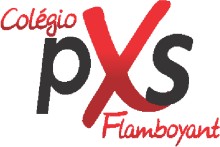 Cronograma P1 – 4º Bimestre  Goiânia, 21 de Outubro de 2022.Senhores Pais ou Responsáveis, Informamos-lhes os cronogramas das provas da P1 do 4º Bimestre, sendo estas das disciplinas de Gramática, Literatura, Filosofia e Química, a serem realizadas no dia 28 de Outubro (sexta-feira).2ª SÉRIE28/10 – Gramática (Sexta-Feira): (Professora Michelle) – Orações coordenadas, Orações subordinadas, Interpretação de charge.28/10 – Literatura (Sexta-Feira): (Professor César) – Pré-Modernismo e o filme BIRD BOX28/10 – Filosofia (Sexta-Feira): (Professor Marlon) – Freud28/10 – Química (Sexta-Feira): (Professor Iury) – Eletroquímica28/10 – Química (Sexta-Feira): (Professor Mário) – Reação orgânica e Petróleo